Kupní smlouvaAkademie řemesel Praha - Střední škola technickáse sídlem: Zelený pruh 1294/52, 147 00, Praha 4 - Krč zastoupená: xxxxxxxxxx IČ: 14891522bankovní spojení: xxxxxxxxčíslo účtu: xxxxxxxxxxxxxxxx(dále jen "Kupující" nebo „Zadavatel")na straně jednéaPower-Energo, s.r.o.se sídlem: Pod Pekárnami 245/10, 190 00 Praha 9 zastoupené: xxxxxxxxxxx IČO: 27456986DIČ: CZ 27456986bankovní spojení: xxxxxxxxxčíslo bankovního účtu: xxxxxxxxxxxx plátce DPH: ANO(dále jen "Prodávající")na straně druhé(společně dále též „Smluvní strany")uzavřeli níže uvedeného dne, měsíce a roku v souladu s § 2079 a násl. zákona č. 89/2012 sb., občanským zákoníkem, ve znění pozdějších předpisů (dále jen „NOZ") a v návaznosti na zákon č. 134/2016 Sb., o zadávání veřejných zakázek, ve znění pozdějších předpisů (dále jen „ZZVZ") a za podmínek dále uvedených tutoKupní smlouvu(dále jen „Smlouva")ÚVODNÍ USTANOVENÍKupující je oprávněn uzavřít tuto Smlouvu v souladu s pravidly uvedenými v ZZVZ, přičemž obě strany této Smlouvy prohlašují, že splňují veškeré předpoklady plnit požadavky uvedené ve Smlouvě a jsou schopny ji uzavřít.Tato Smlouva je součástí Zadávací dokumentace (dále jen „Zadávací dokumentace") Kupujícího, kterou Kupující zveřejnil v rámci zadávacího řízení uveřejněného na profilu zadavatele https://tenderarena.cz/profily/zelenypruh dne 29.4.2022 pod evidenčním číslem P22V00217517 pod názvem „SŠT-výměna transformátoru" (dálejen „VZ")ÚČEL SMLOUVYÚčelem této Smlouvy je nákup nového transformátoru, jištění NN a příslušenství po dodávkuelektrické energie pro areál školy.PŘEDMĚT SMLOUVYPředmětem Smlouvy je:závazek Prodávajícího odevzdat Kupujícímu zapojený a funkční transformátor dle specifikace, která tvoří přílohu č. 3 Zadávací dokumentace, včetně příslušenství (dále jen „Věc") a umožnit Kupujícímu nabytí vlastnického práva k Věci a provést další činnosti dle článku 4. Dodávka zahrnuje montáž, instalaci a rozvody.a dále závazek Kupujícího Věc převzít a zaplatit za Věc Prodávajícímu Kupní cenu způsobem a ve výši dle článku 6 Smlouvy.PRÁVA A POVINNOSTI STRANProdávající se zavazuje v rámci plnění Smlouvy:odevzdat Věc Kupujícímu;odevzdat veškeré uživatelské dokumentace k Věci Kupujícímu;zajistit přepravu Věci do místa plnění;zprovoznění Věciprovést akceptační řízení dle článku 8 Smlouvy;převést vlastnické právo k Věci na Kupujícího.(články 4.1.1 až 4.1.5 dále jen „Plnění")Prodávající se zavazuje, že veškeré Plnění bude poskytovat řádně, včas, v náležité kvalitě as náležitou péčí dle požadavků této Smlouvy a Zadávací dokumentace.PROHLÁŠENÍ SMLUVNÍCH STRANProdávající prohlašuje, že je ke dni podpisu této Smlouvy vlastníkem Věci a není jakkolivsmluvně či zákonem omezen v dispozici s ní.Prodávající prohlašuje, že ke dni podpisu této Smlouvy:na Věci nevážnou žádné vady, závazková práva třetích osob, dluhy, zástavní práva, nájemní práva ani jiné právní povinnosti, které by Kupujícímu po nabytí vlastnictví k Věci jakkoliv ztěžovaly nebo znemožňovaly výkon jeho vlastnického práva;Věc není předmětem žádného probíhajícího soudního, rozhodčího ani jiného obdobného řízení, včetně nařízení předběžného opatření či správního řízení, stejně jako Prodávajícímu není ani nemohlo být známo, že by jakýkoliv spor, soudní, rozhodčí anebo jiné řízení hrozilo;není v úpadku, ani proti němu nebylo zahájeno insolvenční řízení;není jakkoliv omezen v nakládání s Věcí, ani mu není známa žádná okolnost, která by bránila uzavření této Smlouvy; ana jeho majetek není vedena exekuce nebo nucený výkon rozhodnutí a nemá žádný daňový nedoplatek vůči finančnímu úřadu.Pokud by třetí osoba vůči Kupujícímu uplatňovala jakoukoliv pohledávku či jiné právo vzniklépřed nabytím vlastnického práva podle této Smlouvy, spojené s vlastnictvím a užíváním Věci či její součásti a příslušenství, zavazuje se Prodávající, že pohledávku zaplatí, resp. jiné právo uspokojí sám.Smluvní strany se dohodly, že pokud se jakákoliv prohlášení či ujištění Prodávajícího ukážounebo se stanou nepravdivými, nepřesnými, neúplnými, matoucími, klamavými nebo zavádějícími, bude Kupující oprávněn podle své volby od této Smlouvy odstoupit anebo po Prodávajícím požadovat buď slevu z Kupní ceny ve výši, v jaké vzniklá škoda dle prokazatelných důkazů nastala anebo uvedení takové skutečnosti do souladu s ujištěními a tvrzeními obsaženými v této Smlouvě. Vedle tohoto nároku má Kupující nárok na úhradu smluvní pokuty specifikované v článku 15.5 Smlouvy.Kupující prohlašuje, že převezme Věc, pokud má vlastnosti a kvalitu dohodnutou v tétoSmlouvě.Kupující dále prohlašuje, že vzhledem ke shora uvedeným skutečnostem je oprávněn tutoSmlouvu uzavřít a plnit závazky v ní obsažené, a že neexistuje žádný závazek vůči jiné osobě, ani nárok státu, finančního úřadu nebo jiného orgánu státní správy nebo samosprávy, který by mu bránil Smlouvu uzavřít a plnit.CENA A PLATEBNÍ PODMÍNKYCena Plnění včetně Věcí v množství a kvalitě podle této Smlouvy a dle specifikace v příloze č.3 Zadávací dokumentace (dále jen „Kupní cena") je stanovena dohodou v souladu s nabídkou Prodávajícího v rámci výše uvedené VZ a činí:Cena bez DPH: 665 300,- KčCelková cena včetně DPH ve výši 21 %: 805 013,- Kč(slovy: osmsetpěttisíctřináct korun českých).Přesná cenová specifikace je uvedena v Cenové kalkulaci.Kupní cena je nepřekročitelná a obsahuje veškeré náklady spojené s provedením Plnění.Kupní cena je pevná a stálá. Kupní cena nebude měněna v souvislosti s inflací české koruny, hodnotou kursu české koruny vůči zahraničním měnám či jinými faktory s vlivem na měnový kurs a stabilitu měny. Změna výše Kupní ceny je přípustná pouze v případě změny zákonné sazby DPH.Úhrada Kupní ceny za Věc bude provedena po jejím převzetí Kupujícím, a to na základědaňového dokladu (faktury) vystaveného Prodávajícím a doručeného Kupujícímu na základě potvrzeného předávacího protokolu.Splatnost daňového dokladu (faktury) je třicet (30) dnů od jeho doručení Kupujícímu. Za densplnění platební povinnosti se považuje den odepsání částky Kupní ceny z účtu Kupujícího ve prospěch Prodávajícího.Daňový doklad (faktura) vystavený prodávajícím musí mít náležitosti v souladus ustanovením § 435 NOZ a § 29 zákona č. 235/2004 Sb., o dani z přidané hodnoty, ve znění pozdějších předpisů, avšak vždy musí obsahovat následující údaje: označení smluvních stran a jejich adresy, IČ, DIČ (je-li přiděleno), údaj o tom, že vystavovatel faktury je zapsán v obchodním rejstříku včetně spisové značky, číslo této Smlouvy v CES, označení poskytnutého plnění, číslo faktury, den vystavení a lhůtu splatnosti faktury, označení peněžního ústavu a číslo účtu, na který se má platit, fakturovanou částku, razítko a podpisoprávněné osoby. Pokud daňový doklad (faktura) nebude obsahovat uvedené náležitosti nebo bude obsahovat nesprávné cenové údaje, je Kupující oprávněn ve lhůtě splatnosti daňový doklad (fakturu) bez úhrady vrátit k doplnění či opravě. Nová doba splatnosti Kupní ceny začne běžet do doručení nového nebo opraveného bezvadného daňového dokladu (faktury).Nedílnou přílohou faktury musí být písemný předávací protokol podepsaný zmocněnýmizástupci obou smluvních stran.V případě, že k datu uskutečnění koupě, bude uvedená sazba zákonem o dani z přidanéhodnoty zvýšena nebo snížena, bude Prodávající účtovat k ceně plnění daň podle aktuálního znění zákona.Poslední faktura daného roku musí být předána k proplacení do 15.12. daného roku.V případě, že Prodávající získá v průběhu trvání smluvního vztahu založeného toutoSmlouvou rozhodnutím správce daně status nespolehlivého plátce, uhradí Kupující DPH z poskytnutého plnění přímo příslušnému správci daně namísto Prodávajícího a následně uhradí Prodávajícímu příslušnou část Kupní ceny poníženou o takto zaplacenou daň.MÍSTO A DOBA A ZPŮSOB PLNĚNÍMístem provedení Plnění je sídlo Kupujícího. Přístup do trafostanice si zajistí Prodávající sámu příslušného provozovatele.Prodávající Věc včetně jejího příslušenství a dokumentace odevzdá, instalaci stroje arozvodů provede nejpozději v termínu do 19.8.2022. Samotná instalace zařízení musí proběhnout v době prac. volna, z důvodu minimalizace dopadu odstávky na provoz. Odstávka proudu nesmí přesáhnout 7 hodin.Dodací list musí obsahovat:název Věci a její přesné označení (sériové číslo apod.);počet kusů Věci;jednotkovou a celkovou cenu za Věc bez DPH a včetně DPH;místo dodání Věci; apodpis zástupce Prodávajícího.Podpisem dodacího listu Kupující přebírá Věc k provedení akceptačního řízení dle článku 8Smlouvy. Pokud Kupující Věc převezme k akceptačnímu řízení, potvrdí toto převzetí Prodávajícímu podpisem na dodacím listu. Kupující současně doplní na dodací list datum a čas předání a převzetí Věci k akceptačnímu řízení. Věc se považuje za dodanou a převzatou až okamžikem skončení akceptačního řízení.Dodací list bude vyhotoven Prodávajícím ve 2 vyhotoveních. Jedno vyhotovení Dodacího listuobdrží Kupující a jedno vyhotovení dodacího listu obdrží Prodávající.Kupující není povinen převzít k akceptačnímu řízení Věc neodpovídající specifikaci sjednanév této Smlouvě anebo zjevně vykazující vady. V takovém případě Kupující vystaví Prodávajícímu či dopravci potvrzení o připomínkách, které bude obsahovat zejména následující údaje:prohlášení, že Kupující odmítá	převzít Věc;důvody pro odmítnutí převzetí	Věci	včetně označení zjištěných vad;datum a čas; apodpis zástupce Kupujícího.V případě, že převzetí Věci k akceptačnímu řízení bylo Kupujícím odmítnuto, je Prodávajícípovinen zjištěné vady a nedostatky na vlastní náklady neprodleně odstranit a vyzvat Kupujícího k opětovnému převzetí Věci.Řádné provedení dodání Věci bude potvrzeno písemným akceptačním a předávacímprotokolem v souladu s akceptačním řízením v souladu s článkem 8 Smlouvy.AKCEPTAČNÍ ŘÍZENÍVěc bude převzata na základě následujícího akceptačního řízení:ve lhůtě nejpozději 15 pracovních dnů ode dne potvrzení převzetí Věci k akceptačnímu řízení Kupující provede zkušební provoz Věci (užívání Věci v souladu s jejím účelem a návodem k použití) a na konci zkušebního provozu uplatní své připomínky ke kompletnosti a kvalitě Věci;nejpozději do 5 pracovních dnů ode dne obdržení připomínek Kupujícího Prodávající připomínky vypořádá a pošle pro finální revizi Kupujícímu;Kupující ve lhůtě nejpozději 5 pracovních dnů ověří vypořádání připomínek, a buď Věc schválí, nebo vrátí;v případě vrácení Prodávající vypořádá připomínky Kupujícího ve lhůtě nejpozději 5 pracovních dnů a předá Kupujícímu opětovně Věc pro revizi (článek 7.3 až 7.7 se uplatní přiměřeně), následně se opakuje předcházející a tento bod, dokud nebudou všechny připomínky Kupujícího Prodávajícím vypořádány.Kupující je oprávněn odmítnout Věc převzít, bude-li se na ní či její části vyskytovat vada čivíce vad. Věc se považuje za dodanou a závazek Prodávajícího dodat Věc je splněn až okamžikem akceptace Věci Kupujícím bez vad. Kupující není povinen akceptovat Věc zejména pokud:Věc kvalitativně, množstevně anebo jinak neodpovídá Specifikaci;Věc je poškozená;Věci nebo některé její součásti nejsou novéVěc ve zkušebním provozu vykazuje nestandardní vlastnosti, které nejsou obvyklé pro obdobné věci na trhu (ledaže šije Kupující výslovně vymínil ve Specifikaci).Nedodržení termínů akceptačního řízení z důvodů na straně Prodávajícího bude považovánoza podstatné porušení Smlouvy a bude sankcionováno v souladu s článkem 15 této Smlouvy.V případě, že výsledkem akceptační procedury byla akceptace bez výhrad v podoběpodepsaného akceptačního protokolu, vyhotoví Prodávající předávací protokol, ve kterém Smluvní strany potvrdí provedení Plnění. Plnění je považováno za řádně a bezvadně poskytnuté podpisem předávacího protokolu.ZÁRUKA ZA JAKOST A ODPOVĚDNOST ZA VADYProdávající poskytuje ve smyslu § 2113 a násl. NOZ záruku za jakost dodané Věci po dobuminimálně 24 měsíců. Dohodnutá záruční doba běží od podpisu předávacího protokolu dle článku 8.4 této Smlouvy. Odstraňování záručních vad je Prodávající povinen zajišťovat bezúplatně, resp. jako součást Kupní ceny.Uplatňuje-li Kupující během záruční doby písemně vady, má se za to, že uplatňuje jejichbezplatné odstranění. O dobu uplatnění záruky za jakost, od jejího uplatnění do termínu odstranění vady, se sjednána záruční doba prodlužuje.Práva Kupujícího z vadného plnění podle § 2099 NOZ nejsou poskytnutím záruky za jakostdotčena.Nesplní-li Prodávající řádně své povinnosti, není Kupující do doby, než Prodávající vadu čivady odstraní či do doby, než Prodávající splní své povinnosti, povinen uhradit Prodávajícímu Kupní cenu či její část, a ohledně úhrady kupní ceny či její nesplacené části se v takových případech Kupující neocitá v prodlení.Neodstraní-li Prodávající záruční vady v přiměřené lhůtě určené Kupujícím, která nebudedelší než 30 pracovních dnů, má Kupující právo:požadovat přiměřenou slevu z Kupní ceny;zajistit sám nebo prostřednictvím třetí osoby odstranění vad plnění a požadovat úhradu vzniklých nákladů po Prodávajícím; neboodstoupit od této Smlouvy.V případě, že odstranění vad bude trvat déle než 2 pracovní dny, zavazuje se Prodávajícíposkytnout Kupujícímu náhradní Věc po dobu trvání odstranění reklamované Vady.V případě odstranění vady dodáním nové věci (včetně výměny součástek), dodáním chybějícívěci nebo opravou věci se Prodávající zavazuje k odstranění vady užít pouze takové věci (včetně součástek), které byly vyrobeny či dodány přímo výrobcem původní Věci (tj. originální díly) a jsou určeny pro trh v České republice. Splnění podmínek dle tohoto článkuje Prodávající povinen na žádost Kupujícího náležitě prokázat před provedením odstranění příslušné vady (např. předložením osvědčení výrobce či daňovým dokladem o zakoupení takových konkrétních věcí).Odpovědnost za vady se nevztahuje na běžné opotřebení Věci, ani na vady způsobenénevhodnou manipulací, skladováním nebo užitím na straně Kupujícího. Prodávající neodpovídá za vady Věci, které byly způsobeny po přechodu nebezpečí škody na Kupujícího, a nezpůsobil je Prodávající. Prodávající odpovídá za vady Věci způsobené dopravou do místa plnění bez ohledu na to, kdo tuto dopravu zajišťuje.OCHRANA INFORMACÍZa důvěrné informace jsou dle této Smlouvy smluvními stranami považovány informace,které se smluvní strany dozvěděly v souvislosti s touto Smlouvou, jakož i know-how, jímž se rozumí veškeré poznatky obchodní, výrobní, technické či ekonomické povahy související s činností smluvní strany, které mají skutečnou nebo alespoň potenciální hodnotu a které nejsou v příslušných obchodních kruzích běžně dostupné a mají být utajeny (dále jen „Důvěrné informace"). Za Důvěrné informace jsou dále dle této Smlouvy považovány materiály vzniklé v rámci poskytování Plnění a veškeré další informace, které jsou písemně označeny jako důvěrné informace Prodávajícího nebo Kupujícího.Obě Smluvní strany se zavazují nakládat s Důvěrnými informacemi, které jim byly poskytnutydruhou Smluvní stranou anebo je jinak získaly v souvislosti s plněním této Smlouvy, jako s obchodním tajemstvím, zejména uchovávat je v tajnosti a učinit veškerá smluvní a technická opatření zabraňující jejich zneužití či prozrazení.Prodávající nesmí zpřístupnit třetí osobě Důvěrné informace. To neplatí, mají-li být za účelemplnění této Smlouvy potřebné informace zpřístupněny zaměstnancům, orgánům anebo jejich členům a poddodavatelům Prodávajícího podílejících se na plnění dle této Smlouvy za stejných podmínek, jaké jsou stanoveny Smluvním stranám, a to jen v rozsahu nezbytně nutném pro řádné plnění této Smlouvy.Ochrana informací se nevztahuje na případy, kdy:Smluvní strana prokáže, že je tato informace veřejně dostupná, aniž by tuto dostupnost způsobila sama Smluvní strana;Smluvní strana prokáže, že měla tuto informaci k dispozici ještě před datem zpřístupnění druhou Smluvní stranou, a že ji nenabyla v rozporu se zákonem;Obě Smluvní strany mohou zpřístupnit danou informaci pouze po obdržení předchozího písemného souhlasu od druhé Smluvní strany; nebozpřístupnění informace je vyžadováno zákonem nebo závazným rozhodnutím oprávněného orgánu moci veřejné.Smluvní strany se zavazují, že nebudou Důvěrné informace poskytnuté druhou Smluvnístranou v listinné podobě kopírovat jako celek, ani zčásti; tato povinnost se nevztahuje na případy, kdy je to nezbytné k opravě nebo modifikování Důvěrných informací pro jejich oprávněné užití ve smyslu této Smlouvy anebo při užití oprávnění Kupujícího k Důvěrným informacím poskytnutým Prodávajícím dle této Smlouvy. Smluvní strany opatří každou kopii včetně jejího paměťového nosiče veškerým označením, které je uvedeno v dokumentu obsahujícím Důvěrné informace poskytnutým druhou Smluvní stranou.Smluvní strany se zavazují, že poučí své zaměstnance, statutární orgány, jejich členya poddodavatele, kterým jsou zpřístupněny Důvěrné informace, o povinnosti utajovat Důvěrné informace ve smyslu a v rozsahu dle tohoto článku Smlouvy.Povinnost utajovat Důvěrné informace, popř. jiné neveřejné informace dle Smlouvy,se zavazují Smluvní strany po dobu účinnosti Smlouvy a též po ukončení jejich smluvního vztahu založeného Smlouvou, nejméně po dobu 5 let po skončení účinnosti Smlouvy.V případě, že Prodávající bude poskytovat Služby prostřednictvím poddodavatele, zavazujese smluvně zajistit plnění povinností podle tohoto článku 10 poddodavatelem.Prodávající prohlašuje, že Smlouva neobsahuje obchodní tajemství a souhlasí stím, aby jiKupující uveřejnil na internetové adrese profilu zadavatele Kupujícího. Kupující je na základě § 219 odst. 1 ZZVZ oprávněn na profilu zadavatele uveřejnit společně se Smlouvu rovněž ostatní informace podle ZZVZ.DORUČOVÁNÍDoručování mezi Smluvními stranami se uskutečňuje na adresy datových schránek, e-mailua v případě potřeby na adresy sídel uvedené v záhlaví této Smlouvy. Smluvní strana má povinnost oznámit do 10 dnů druhé Smluvní straně změnu svého sídla nebo jiné kontaktní adresy, popř. jiných údajů. Vůči druhé Smluvní straně je změna účinná dnem doručení. Neoznámí-li Smluvní strana řádně změnu sídla, považuje se zásilka doručená na původní adresu za doručenou marným pokusem o doručení.Všechna oznámení mezi Smluvními stranami, včetně návrhů, žádostí či informací, která sevztahují ktéto Smlouvě, nebo která mají být učiněna na základě této Smlouvy nebo v souvislosti s ní, mohou být učiněna pouze v písemné podobě datovou zprávou prostřednictvím datových schránek, e-mailem nebo v případě potřeby v listinné formě a doručena druhé Smluvní straně formou registrovaného poštovního styku nebo podáním v podatelně Kupujícího, nedohodnou-li se Smluvní strany jinak.Oznámení doručovaná poštovním stykem se považují za doručená datem přijetí příslušnézásilky. Za den doručení se též považuje den, kdy adresát převzetí zásilky odmítl.Disponuje-li Kupující elektronickým nástrojem umožňujícím doručování zpráv a takovýnástroj je uveden v Zadávací dokumentaci, budou Smluvní strany na žádost Kupujícího používat pro vzájemnou komunikaci tento elektronický nástroj namísto datových schránek anebo e-mailu, a to v rozsahu, v jakém takový nástroj komunikaci umožňuje.KONTAKTNÍ OSOBYJakýkoliv dokument, oznámení nebo jiné právní jednání, které má být doručeno podle tétoSmlouvy, bude doručeno způsobem dle článku 11 k rukám kontaktních osob, které jsou uvedeny v odstavci 12.2 této Smlouvy (dále jen „Kontaktní osoby"). Kontaktní osoby uvedené jako odpovědné osoby pro věcnou stránku plnění Smlouvy jsou oprávněny podepisovat dodací list a akceptační a předávací protokoly. Uvedení Kontaktních osob v v odstavci 12.2 takové osoby neopravňuje k uzavírání dodatků ktéto Smlouvě; oprávnění k uzavírání dodatků bude posuzováno dle obecně závazných předpisů nebo vnitřních předpisů Smluvní strany.12.2Smluvní strany se dohodly na následujících Kontaktních osobách:Kontaktní osoba Kupujícího pro věcné plnění Smlouvy:Jméno a příjmení: xxxxxxxxxxxxxxTelefon: xxxxxxxxxxxxemail: xxxxxxxxxxxxxxxxxxxxxKontaktní osoba Kupujícího pro smluvní záležitosti:Jméno a příjmení: xxxxxxxxxxxxxxxxxxxxTelefon: xxxxxxxxxxxxxxemail: xxxxxxxxxxxxxxxxxKontaktní osoba Prodávajícího pro věcné plnění Smlouvy:Jméno a příjmení: xxxxxxxxxxxxxxTelefon: xxxxxxxxxxxxxxxxxxemail: xxxxxxxxxxxxxxxxxxKontaktní osoba Prodávajícího pro smluvní záležitosti:Jméno a příjmení: xxxxxxxxxxxxxxTelefon: xxxxxxxxxxxxxxxemail: xxxxxxxxxxxxxxxxxxxxxxODPOVĚDNOST ZA ÚJMU A PRODLENÍProdávající odpovídá za újmu, která vznikne v příčinné souvislosti s poskytnutým Plněním, aťjiž konáním či opomenutím.Smluvní strany nesou odpovědnost za způsobenou újmu v rámci platných právních předpisůa Smlouvy. Prodávající plně odpovídá za plnění Smlouvy rovněž v případě, že příslušnou část plnění poskytuje prostřednictvím třetí osoby (poddodavatele).Smluvní strany se zavazují k vyvinutí maximálního úsilí k předcházení újmě a k minimalizacivzniklých škod.Žádná ze Smluvních stran není odpovědná za újmu anebo prodlení způsobené okolnostmivylučujícími povinnost k náhradě újmy dle NOZ.Kupující je oprávněn požadovat náhradu újmy i v případě, že se jedná o porušení povinnosti,na kterou se vztahuje smluvní pokuta, a to v plné výši.Pokud porušením povinností Prodávajícího, vyplývajících z obecně závazných právníchpředpisů či této Smlouvy vznikne Kupujícímu či třetím osobám v důsledku použití či užívání jakákoliv újma, odpovídá za ni Prodávající.VLASTNICKÉ PRÁVO, NEBEZPEČÍ ŠKODY NA VĚCI A PRÁVA DUŠEVNÍHO VLASTNICTVÍProdávající je vlastníkem Věci a nese nebezpečí škody na ní, dokud Věc nepředá Kupujícímu.Nebezpečí škody na Věci přechází na Kupujícího v okamžiku, kdy převezme Věc od Prodávajícího, a to na základě dodacího listu.Je-li součástí Věci anebo v souvislosti s dodáním Věci předáváno Kupujícímu autorské díloanebo jiný statek chráněný zákonem č. 121/2000 Sb., o právu autorském, právech souvisejících s právem autorským a o změně některých zákonů (autorský zákon), nebo je jinak v souladu s účelem dodání Věci umožněno Kupujícímu s takovým statkem nakládat a užívat jej, uděluje Prodávající Kupujícímu nevýhradní a neodvolatelnou licenci k užití takového statku na území České republiky, v množství, způsobem a na dobu v souladu s účelem užití takového statku, nejméně na dobu životnosti Věci. Udělení oprávnění dle tohoto odstavce je součástí Plnění a tedy i součástí Kupní ceny.SMLUVNÍ POKUTYSmluvní strana je v prodlení s plněním svého závazku, který pro Smluvní stranu vyplývá z tétoSmlouvy anebo platných právních předpisů, jestliže jej nesplní řádně a včas.Kupující je oprávněn požadovat na Prodávajícím zaplacení smluvní pokuty ve výši 1. 000 Kč(slovy: jeden tisíc korun českých) za každý den prodlení s předáním Věci k akceptačnímu řízení. Dále je Kupující oprávněn požadovat na Prodávajícím zaplacení smluvní pokuty ve výši 2.000 Kč (slovy: dva tisíc korun českých) za každou další hodinu prodlení se zprovozněním Věci k obnovení dodávky proudu.Kupující je oprávněn požadovat na Prodávajícím zaplacení smluvní pokuty ve výši 1.000 Kč(slovy: jeden tisíc korun českých) za každý den prodlení s prováděním jednotlivých činností v rámci akceptačního řízení dle článku 8.V případě porušení povinností ochrany Důvěrných informací vyplývajících z článku 10 tétoSmlouvy Prodávajícím, je Prodávající povinen zaplatit Kupujícímu pokutu ve výši 50.000 Kč (slovy: padesát tisíc korun českých) za každý případ porušení takové povinnosti.Pro případ, že se jakékoliv prohlášení učiněné Prodávajícím podle článku 5 této Smlouvyukáže být nepravdivým, je Prodávající povinen zaplatit Kupujícímu pokutu ve výši 20.000 Kč (slovy: dvacet tisíc korun českých) za každý případ porušení takové povinnosti.Splatnost smluvních pokut je 15 dnů ode dne doručení faktury povinné Smluvní straně.Není-li dále stanoveno jinak, zaplacení jakékoliv smluvní pokuty nezbavuje povinnou Smluvnístranu povinnosti splnit své závazky a nedotýká se nároku na náhradu újmy v plné výši ani práva na jednostranné ukončení této Smlouvy.Smluvní strany se dohodly, že v případě vzniku nároku Kupujícího na více smluvních pokutuložených Prodávajícímu podle této Smlouvy, se takové pokuty sčítají.ŘEŠENÍ SPORŮSmluvní strany se zavazují vyvinout maximální úsilí k odstranění vzájemných sporů vzniklých na základě této Smlouvy nebo v souvislosti s touto Smlouvou a k jejich vyřešení zejména prostřednictvím jednání osob oprávněných za Smluvní strany jednat. Nedohodnou-li se oprávněné osoby a jiné osoby dle předchozí věty ani do 30 dnů od zahájení vzájemných jednání, předají takové osoby řešení sporu statutárním orgánům (nebo jiným zástupcům v podobném postavení, včetně smluvních zástupců) Smluvních stran.Nedohodnou-li se Smluvní strany na způsobu řešení vzájemného sporu, je kterákoliv Smluvnístrana oprávněna předložit takový spor u věcně a místně příslušného soudu.Smluvní strany se dohodly, že věcně a místně příslušným soudem bude obecný soudKupujícího.UKONČENÍ SMLOUVYSmlouvu lze ukončit písemnou dohodou Smluvních stran, jejíž nedílnou součástí budetvořit vypořádání vzájemných závazků a pohledávek.Každá Smluvní strana je oprávněna od této Smlouvy odstoupit, pokud druhá Smluvní stranaporuší Smlouvu podstatným způsobem. Odstoupení se činí písemným oznámením o odstoupení doručeným druhé Smluvní straně.Za podstatné porušení této Smlouvy se považuje ze strany Prodávajícího zejména případ:kdy jakékoli jeho prohlášení učiněné podle článku 5 této Smlouvy se ukáže být nepravdivým;Prodávající nesplnil termín odevzdání Věci dle článku 7.2 a Věc neodevzdal ani v dodatečné lhůtě 60 pracovních dnů;Prodávající odevzdal Věc v rozporu se Specifikací a toto pochybení nenapravil ani v dodatečné lhůtě 30 pracovních dnů; aVěc nesplňuje minimální technické minimálně technické požadavky na výrobky dle zákona č. 22/1997 Sb., o technických požadavcích na výrobky, ve znění pozdějších předpisů.Kupující je dále oprávněn odstoupit od Smlouvy, pokud:Prodávající podá insolvenční návrh jako dlužník, nebo insolvenční soud nerozhodne o insolvenčním návrhu na Prodávajícího do 6 měsíců od zahájení insolvenčního řízení, nebo insolvenční soud vydá rozhodnutí o úpadku Prodávajícího;je přijato rozhodnutí o povinném nebo dobrovolném zrušení Prodávajícího (vyjma případů sloučení nebo splynutí); aokolnost vylučující povinnost k náhradě újmy ze strany Prodávajícího trvá déle než 30 dnů.Za podstatné porušení ze strany Kupujícího se považuje prodlení Kupujícího s úhradouvystaveného daňového dokladu (faktury) o více než 30 dnů po dni splatnosti, pokud Kupující nezjedná nápravu ani do 10 dnů od doručení písemného oznámení Prodávajícího o takovém prodlení se žádostí o jeho nápravu.Prodávající je dále oprávněn odstoupit od této Smlouvy, pokud okolnost vylučující povinnostk náhradě újmy ze strany Kupujícího trvá déle než 30 dnů.Odstoupením od Smlouvy zanikají v rozsahu jeho účinků práva a povinnosti obou Smluvníchstran z této Smlouvy, Smlouva se tím od počátku ruší a Smluvní strany jsou povinny vrátit si vzájemně veškerá již poskytnutá plnění a vzájemně se vypořádat podle zásad o bezdůvodném obohacení.Odstoupení od Smlouvy se nedotýká práva na zaplacení smluvní pokuty nebo úrokuz prodlení, pokud již dospěl, práva na náhradu újmy vzniklé z porušení smluvní povinnosti a ani takových ujednání, která mají vzhledem ke své povaze zavazovat strany i po odstoupení od Smlouvy, zejména ustanovení týkající se ochrany informací a řešení sporů.Smluvní strany se dohodly, že Kupující je dále od této Smlouvy oprávněn odstoupits okamžitou účinností (s účinky od počátku) a bez jakýchkoliv sankcí, pokud nebude schválena částka ze státního rozpočtu, která je potřebná k úhradě za plnění poskytovanépodle této Smlouvy. Kupující prohlašuje, že do 30 dnů po vyhlášení zákona o státním rozpočtu ve Sbírce zákonů oznámí Prodávajícímu, jestliže nebyla schválena částka ze státního rozpočtu, která je potřebná k úhradě za plnění poskytované dle této Smlouvy.OSTATNÍ UJEDNÁNÍProdávající je povinen uchovávat veškeré originální dokumenty související s plněním po dobuuvedenou v závazných právních předpisech a předpisech upravujících oblast zadávání veřejných zakázek.Prodávající se zavazuje umožnit osobám oprávněným k výkonu kontroly plnění této Smlouvyprovést kontrolu souvisejících dokladů, a to po dobu danou právními předpisy České republiky k jejich archivaci (zákon č. 563/1991 Sb., o účetnictví, věznění pozdějších předpisů, a zákon č. 235/2004 Sb., o dani z přidané hodnoty, ve znění pozdějších předpisů) nebo ve smyslu článku18.1.Prodávající souhlasí stím, aby Kupující jako Zadavatel uveřejnil na profilu Zadavateleinformace o jeho nabídce v rozsahu dle ZZVZ.USTANOVENÍ PŘECHODNÁ A ZÁVĚREČNÁTato Smlouva může být změněna nebo rozšířena jenom písemnou dohodou obou stran,uskutečněnou formou písemného dodatku, který bude jako dodatek výslovně označen, očíslován, datován a schválen oběma Smluvními stranami.Odkazy na „články" a „Přílohy“ se vykládají jako odkazy na příslušné články a Přílohy tétoSmlouvy. Pojmy definované v množném čísle mají shodný význam i v jednotném čísle a naopak. Odkazy na „dny" jsou odkazy na kalendářní dny. Odkazy na „pracovní dny" znamenají odkazy na kterýkoli den, kromě soboty a neděle a dnů, na něž připadá státní svátek nebo ostatní svátek podle platných a účinných právních předpisů České republiky. Přílohy k této Smlouvě jsou nedílnou součástí této Smlouvy a odkazy na tuto Smlouvu zahrnují i odkaz na tyto Přílohy. Pokud není stanoveno jinak, veškeré odkazy na dokumenty nebo jiné listiny jsou odkazem na takový dokument nebo listinu ve znění všech případných změn a dodatků. Pojmy uvedené s velkým počátečním písmenem v jednotlivých Přílohách mají stejný význam jako v těle Smlouvy, není-li v konkrétní Příloze výslovně uvedeno jinak.Pojem „vada" znamená jakoukoliv vadu, včetně vady právní, jak je specifikována zejménav ustanoveních § 1916 a § 1920 NOZ, například rozpor mezi skutečnými vlastnostmi Věci, vady ztěžující užívání Věci, a podobné.Pokud není výslovně stanoveno jinak, odkazy na jakýkoli právní předpis jsou odkazem naplatné a účinné znění takového právního předpisu, popřípadě právního předpisu tento předpis nahrazujícího, a na jiné právní předpisy nižší právní síly, které příslušný právní předpis provádějí.Pojem „újma" znamená vždy újmu na jmění (škodu) ve smyslu § 2894 odst. 1 NOZ a dále vždyi nemajetkovou újmu ve smyslu § 2894 odst. 2 NOZ. Toto ustanovení je výslovným ujednáním o povinnosti Smluvních stran odčinit nemajetkovou újmu v případech porušení povinností dle této Smlouvy.Není-li zkratka či pojem uvedený s velkým písmenem v této Smlouvě anebo jiných částechZadávací dokumentace výslovně definován, má taková zkratka či pojem význam obvykle mu přikládaný v dané oblasti, nevyplývá-li z okolností jinak.Tato Smlouva obsahuje úplné ujednání o předmětu Smlouvy a všech náležitostech, kteréSmluvní strany měly a chtěly ujednat, a které považují za důležité pro závaznost této Smlouvy. Žádný projev Smluvních stran učiněný při jednání o této Smlouvě ani projev učiněný po uzavření této Smlouvy nesmí být vykládán v rozporu s výslovným ustanovenímtéto Smlouvy a nezakládá žádný závazek žádné ze Smluvních stran, ledaže má povahu dodatku k této Smlouvě.Pro případ uzavírání této Smlouvy Smluvní strany vylučují použití § 1740 odst. 3 NOZ, kterýstanoví, že smlouvaje uzavřena i tehdy, kdy nedojde k úplné shodě projevů vůle Smluvních stran.Prodávající na sebe přebírá nebezpečí změny okolností ve smyslu § 1765 NOZ.Obě Smluvní strany prohlašují, že pokud se kterékoliv ustanovení této Smlouvy nebo s nísouvisející ujednání ukáže být neplatným, neúčinným či nicotným nebo se neplatným, neúčinným či nicotným stane, tak tato skutečnost neovlivní platnost a účinnost Smlouvy jako celku. V takovém případě se obě Smluvní strany zavazují nahradit neprodleně neplatné či nicotné ustanovení ustanovením platným, bude-li to v souladu s požadavky ZZVZ; obdobně se zavazují postupovat v případě ostatních nedostatků Smlouvy či souvisejících ujednání.Smlouva nabývá platnosti dnem podpisu Smlouvy a účinnosti dnem jejího uveřejněnív registru smluv ve smyslu zákona č. 340/2015 Sb., o zvláštních podmínkách účinnosti některých smluv, uveřejňování těchto smluv a o registru smluv (zákon o registru smluv) (dále jen „ZRS"). V souvislosti s aplikací ZRS na tuto Smlouvu se Smluvní strany dohodly na následujícím:Smlouva neobsahuje obchodní tajemství žádné ze Smluvních stran ani jiné informace vyloučené z povinnosti uveřejnění (s výjimkou uvedenou dále) a je včetně jejích Příloh způsobilá k uveřejnění v registru smluv ve smyslu ZRS a Smluvní strany s uveřejněním Smlouvy, včetně jejích Příloh, souhlasí; Výjimkou jsou osobní údaje v podobě jmen a kontaktních údajů kontaktních osob, které budou znečitelněny, a obchodní tajemství a důvěrné informace označené Prodávajícím ve smyslu ZZVZ,Kupující zašle Smlouvu a metadata vyžadovaná ZRS v souladu s § 5 ZRS správci registru smluv nejpozději do 15 dnů od uzavření této Smlouvy; aplnění dle této Smlouvy poskytnuté mezi dnem podpisu Smlouvy a nabytím její účinnosti se považuje za plnění dle této Smlouvy a práva a povinnosti vyplývající z anebo související se Smlouvou se na takové plnění uplatní bez dalšího.Smluvní strany prohlašují, že mají zájem uzavřít tuto Smlouvu a že si vzájemně sdělily všechnyskutkové a právní okolnosti potřebné k uzavření platné Smlouvy.Prodávající není oprávněn postoupit práva, povinnosti a závazky vyplývající z této Smlouvybez předchozího písemného souhlasu Kupujícího. Kupující je oprávněn jednostranně započíst své pohledávky za Prodávajícím vůči pohledávkám Prodávajícího za Kupujícím.Nestanoví-li tato Smlouva něco jiného, je možné ji měnit pouze písemnou dohodouSmluvních stran ve formě číslovaných dodatků této Smlouvy. Podpisy osob oprávněných Smlouvu za obě Smluvní strany měnit musí být na téže listině.Tato Smlouvaje vyhotovena v písemné formě ve 2 vyhotoveních, přičemž každá ze Smluvníchstran obdrží 1 vyhotovení.Právní vztahy touto Smlouvou výslovně neupravené se řídí příslušnými ustanoveními NOZ.Smluvní strany se dohodly, že vylučují aplikaci ustanovení § 557 a 558 odst. 2 NOZ.Prodávající souhlasí stím, aby Kupující Smlouvu uveřejnil na profilu zadavatele. Kupující jeoprávněn uveřejňovat na profilu zadavatele i všechny ostatní informace v rozsahu dle ustanovení § 219 ZZVZ.Smluvní strany souhlasí s tím, že tato Smlouva může být bez jakéhokoliv omezení zveřejněnana oficiálních internetových stránkách ministerstva pro místní rozvoj (www.mmr.cz).Smluvní strany tímto prohlašují, že tato Smlouva je právním jednáním vyjadřujícím jejichvážnou, pravou a svobodnou vůli a na důkaz toho k ní připojují své podpisy.Ve věci této Smlouvy jsou oprávněni jednatza Kupujícího:xxxxxxxxxxxxxxza Prodávajícího:xxxxxxxxxxxxxxxxxxxxxxxxxNedílnou součástí této Smlouvy jsou tyto Přílohy:Příloha č. 1 - Cenová kalkulacePříloha č. 2 - Technická specifikace nabízeného zbožíKupujícíxxxxxxxxxV Praze dne 08.06.2022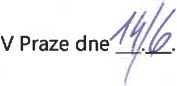 ProdávajícíxxxxxxxxxxxxPower-Energo-<3>partner ve výkonuCenová nabídkaPower-Energo, s.r.o.xxxxxxxxxxxxxPod Pekárnami 245/10 190 00 - Praha *3IČO: 27456986DIČ: CZ 27456986xxxxxxxxxxxxxxxxxxxxxxxxxxxxxprojekt	Výměna transformátoru - Akademie řemesel Prahanabídka i:. 22-2893-4613 datum:	16.05.2022exxxxxxxxxxxxxxxxxxxxxxxxxxxxxxxxxxVážený pane,na základě obdržených poddadů a dle všeobecných obchodních podmínek společnosti Power-Energo (smlouvu zašleme na vyžádáni) Vám zasíláme cenovou nabídku na trafostanici dle následující specifikace:předmět nabídky:ks/sadaOlejový distribuční transformátor ABB TNOSCI 1000kVA 22/0,4kV EcodesignDemontáž™ práceMontážní práceDodávka pomocného materiáluPráce jeřábemDopravaManipulace v šiti PREČištěni stanice / kobkyRežijní náklady, projektOdvoz a likvidace stávajícího TRUzemněni transformátoruCena celkem [bez DPH)	665 300 Kč	Výše DPH	139713 KčCena celkem s DPH	805 013 Kčdodací parita:DAP de dodavatelské parity INCOTERMS - platné znění.Cena zahmuě: dopravu, clo a pojištění na místo určení, vykládku, zajištěni jeřábu.Cena nezahrnuje: provedeni výkopu a štěrkového lože, vnější uzemněni, vnější VNINN kabeláž, uváděni do provozu, případně překládky a přepravu po nevhodné a nezpeyněné komunikaci k místu vykládky - předpokladem bezproblémové dodávky je zajištěni vhodné příjezdové komunikace k místu realizace (nutnost zjištění zpevněně komuiikace).platební podmínky: 100% do 30-ti dniPower-Energo<Q>partner ve výkonuobchodní podmínky:Zhotovitel prohlašuje, že nabídka byla zp-acována na základě požadavků objednatele, a že dílo bude odpovídat pa-ametrům uvedeným v nabídce zhotovitele. Pro vyloučení pochybnosti se konstatuje, že předmětem plnění zhotovitele není jakékoli posouzení objednatelem dodané dokumentace.Zhotovitel neodpovídá za nepřímé a následné škody vzniklé v souvislosti s vadami díla nebo jiným porušením povinnosti dle této smlouvyCelková souhrnná odpovědnost zhotovitele za veškeré škody včetně smluvních pokut a dalších nároků objednatele vzniklých v souvislostí s porušením jedné nebo více povinnosti zhotovitele dle této smlouvy nesmi v žádném případě převyšovat maximální částku ve výši 100% celkové ceny díle bez DPH.Termín předáni dila oznámí zhotovitel objednateli vhodným způsobem nejméně dva pracovní dny předem. O předáni díla bude smluvními stranami sepsán přejímací protokol. Protokol podepiší pověřeni zástupci obou smluvních stran. V protokolu se mimo jiné uvede i soupis vad díla ke dni předáni, s terminem jejich odstraněni. V případě, že objednatel odmítne převzít dílo, aniž by do protokolu uvedl relevantní důvody (vady bránící užíváni), nebo pokud se objednatel k přejímacímu řízeni nedostaví, nebo pokud jako důvod nepřevzetí uvede důvod, který není relevantním důvodem pro nepřevzetí díla, vyhotoví o tomto zhotovitel na místě předání zápis a dílo se považuje za převzaté.Záruka a řešeni reklamací:Jedná-ii se o vadu, za kterou zhotovitel odpovídá, zahájí práce na odstraňování vady nejpozději ve lhůtě 3 pracovních dnů od zjištěni nebo uplatněni vady, za zahájeni prací se považuje i prohlídka díla pracovníkem zhotovitele nebo sděleni k zaslanému popisu projevů vady. Lhůta pro odstranění vady bude stanovena jako přiměřená lhůta objektivně umožňující odstraněni vady s ohledem na dostupnost náhradních dBů či náhradního plněni, dobu přepravy, montáže, demontáže apod. s vynaložením přiměřeného úsili.termín dodáni:cca 4 - 5 týdnů od objednánigarance:Na dodávku dle bodu 1 je 60 měsíců na stavební část 124 mésků na subdodávky od dodáni.servis:Servisní činnost zajišťuje společnost Power-Energo.platnost nabídky:7 dni od vyhotoveni nabídkypříloha nabídky:I strana technické specifikaceS pozdravem xxxxxxxxxxxxPříloha č. 2ABBpříloho nobafty č.	22-2893*4613Power-Ener^o•MIMf »« «*&«■«Technická specifikace olejových distribučních hermetňovanych transformátorů ABBTransformátory jsou výrobky firmy AS&výroba ďe ISO 9301:2000, 150 14001:2004 a IEC €0076-1• kusové zkoušky ále ICC eoc?s -ihermetické provedeni, pro venkovní a vnitřní instalaci, bezúdrzbové (prvních 10 let není nutné vzorkovat olej}alej Minerál Nytro Taurus, který dle íEC standardu neobsahuje PCB a PCT látky. Ha vyžádání je možné zajistit ekologicky ocfcouratelný olej BlOTEMP FR3speciálm dvousložkový antikorozní nátěr: lx základní, lx kryd - barevný odstín sal 7033samostatné vinuté primární a sekundárnívinutí kruhového tvaru -: r a i • á opravňelnostmax. tep:: ta okolí a dtfadetíha prostředí ne vyšší než -*A0*Cmax. instalační výška 1000 mn.mVybavení a příslušenství:zvedán oka
-zemnicí šrouby
-plnící hrdloteptewnirová jímkakolléčka přestavitefoá pro podélný a pncný pojezdod 639 kVA svorníková oka na NN-straněpřepojovaž orfooček bez zatížen# ±2x2,5% (nebo dle požadavku)Technická specifikacevýrobceTypJmenovitý výkonJmenovité vyšší napětí Regulace no VN Jmenovité nižší napětí Skupina spojení Frekvence Typ ztrátZtráty naprázdno Po Ztráty nakrátko Pk (při 75*C) Napití nakrátko uk (při ?S*C) Třída izolaceOteplení-vinutí/ote] ch taženístupen krytí - nédoWVpwW Materiál vinutiRa&mesy transformátoru cca.Dábsoíšířka wvýška tiRozteč koleček D ofya smíry Celková hmotnost cca.2 toho olej ccoinformativní rozměrový výkresA&BTHOSCTlOOOkVA22 kV +2x2,5%03 ivOynl 50 HZECOdesfon max. 770 w (tok+o%)max. 10500 w {tok *0%) 6%(t0l£l9%)A65/60 "C ONAMIP 54/IP 00Al/Al1523 mm 91? mm i eso mm &20xK0mm 2 273 kg452 kg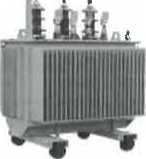 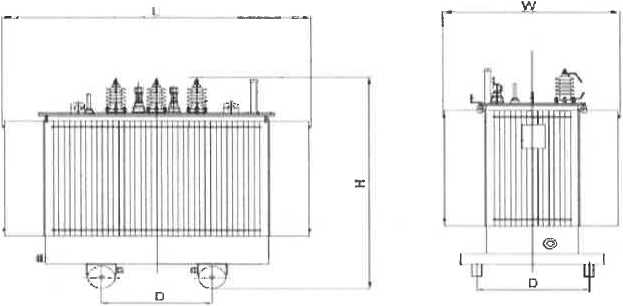 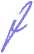 